ГУБЕРНАТОР УЛЬЯНОВСКОЙ ОБЛАСТИПОСТАНОВЛЕНИЕот 24 февраля 2011 г. N 17О ПОДГОТОВКЕ И РАЗМЕЩЕНИИ ИНФОРМАЦИИ О ДЕЯТЕЛЬНОСТИГУБЕРНАТОРА И ПРАВИТЕЛЬСТВА УЛЬЯНОВСКОЙ ОБЛАСТИНА ОФИЦИАЛЬНОМ САЙТЕ ГУБЕРНАТОРА И ПРАВИТЕЛЬСТВА УЛЬЯНОВСКОЙОБЛАСТИ В ИНФОРМАЦИОННО-ТЕЛЕКОММУНИКАЦИОННОЙ СЕТИ "ИНТЕРНЕТ"В целях обеспечения реализации Федерального закона от 09.02.2009 N 8-ФЗ "Об обеспечении доступа к информации о деятельности государственных органов и органов местного самоуправления" и Закона Ульяновской области от 07.10.2010 N 144-ЗО "О регулировании некоторых вопросов в сфере обеспечения доступа к информации о деятельности государственных органов Ульяновской области" постановляю:(преамбула в ред. указа Губернатора Ульяновской области от 20.04.2023 N 39)1. Утвердить:1.1. Перечень информации о деятельности Губернатора и Правительства Ульяновской области, размещаемой на официальном сайте Губернатора и Правительства Ульяновской области в информационно-телекоммуникационной сети "Интернет" (приложение N 1).(в ред. постановления Губернатора Ульяновской области от 01.11.2013 N 194, указа Губернатора Ульяновской области от 20.04.2023 N 39)1.2. Требования к технологическим, программным и лингвистическим средствам обеспечения пользования официальным сайтом Губернатора и Правительства Ульяновской области в информационно-телекоммуникационной сети "Интернет" (приложение N 2).(в ред. постановления Губернатора Ульяновской области от 01.11.2013 N 194)1.3. Регламент информационного наполнения официального сайта Губернатора и Правительства Ульяновской области в информационно-телекоммуникационной сети "Интернет" (приложение N 3).(в ред. постановления Губернатора Ульяновской области от 01.11.2013 N 194)2. Областному государственному казенному учреждению "Управление делами Ульяновской области" ежегодно до 1 апреля представлять Губернатору Ульяновской области доклад об исполнении настоящего постановления.(в ред. постановления Губернатора Ульяновской области от 24.05.2012 N 50)3. Утратил силу. - Постановление Губернатора Ульяновской области от 30.10.2013 N 190.ГубернаторУльяновской областиС.И.МОРОЗОВПриложение N 1к постановлениюГубернатора Ульяновской областиот 24 февраля 2011 г. N 17ПЕРЕЧЕНЬИНФОРМАЦИИ О ДЕЯТЕЛЬНОСТИ ГУБЕРНАТОРА И ПРАВИТЕЛЬСТВАУЛЬЯНОВСКОЙ ОБЛАСТИ, РАЗМЕЩАЕМОЙ НА ОФИЦИАЛЬНОМ САЙТЕГУБЕРНАТОРА И ПРАВИТЕЛЬСТВА УЛЬЯНОВСКОЙ ОБЛАСТИВ ИНФОРМАЦИОННО-ТЕЛЕКОММУНИКАЦИОННОЙ СЕТИ "ИНТЕРНЕТ"Примечание. Предусмотренные настоящим Перечнем нормативные правовые и иные акты, в том числе акты о внесении изменений и признании утратившими силу актов, размещаются на официальном сайте Губернатора и Правительства Ульяновской области в информационно-телекоммуникационной сети "Интернет" с указанием их вида, наименования государственного органа, принявшего акт, наименования акта, даты его принятия (подписания) и номера.В случае если в информации, подлежащей размещению на официальном сайте Губернатора и Правительства Ульяновской области в информационно-телекоммуникационной сети "Интернет" в форме текста, присутствуют графические элементы (графики, диаграммы, схемы, карты, рисунки, фотографии и другое), такие элементы размещаются в форме графического изображения. При этом не должна нарушаться целостность информации.Приложение N 2к постановлениюГубернатора Ульяновской областиот 24 февраля 2011 г. N 17ТРЕБОВАНИЯК ТЕХНОЛОГИЧЕСКИМ, ПРОГРАММНЫМ И ЛИНГВИСТИЧЕСКИМСРЕДСТВАМ ОБЕСПЕЧЕНИЯ ПОЛЬЗОВАНИЯ ОФИЦИАЛЬНЫМ САЙТОМГУБЕРНАТОРА И ПРАВИТЕЛЬСТВА УЛЬЯНОВСКОЙ ОБЛАСТИ ВИНФОРМАЦИОННО-ТЕЛЕКОММУНИКАЦИОННОЙ СЕТИ "ИНТЕРНЕТ"1. Технологические и программные средства обеспечения пользования официальным сайтом Губернатора и Правительства Ульяновской области в информационно-телекоммуникационной сети "Интернет" (далее - сеть "Интернет", сайт соответственно) должны обеспечивать доступ пользователей для ознакомления с информацией, размещенной на сайте, на основе общедоступного программного обеспечения.(в ред. указа Губернатора Ульяновской области от 20.04.2023 N 39)2. Информация, размещаемая на сайте:(в ред. постановления Губернатора Ульяновской области от 01.11.2013 N 194, указа Губернатора Ульяновской области от 20.04.2023 N 39)а) должна быть круглосуточно доступна пользователям информацией и информационным системам для получения, ознакомления и использования без взимания платы за ознакомление с информацией или иное ее использование и иных ограничений;б) должна быть доступна пользователям информацией без использования программного обеспечения, установка которого на технические средства пользователя информацией требует заключения пользователем информацией лицензионного или иного соглашения с правообладателем программного обеспечения, предусматривающего взимание с пользователя информацией платы;в) не должна быть зашифрована или защищена от доступа иными средствами, не позволяющими осуществить ознакомление пользователя информацией с ее содержанием без использования иного программного обеспечения или технических средств, чем веб-обозреватель. Доступ к информации, размещенной на сайте, не может быть обусловлен требованием регистрации пользователей информации или предоставления ими персональных данных, а также требованием заключения ими лицензионных или иных соглашений.3. Суммарная длительность перерывов в функционировании сайта не должна превышать 4 часов в месяц (за исключением перерывов, связанных с обстоятельствами непреодолимой силы). В случае необходимости выполнения плановых и внеплановых технических работ, в ходе которых доступ пользователей к информации, размещенной на сайте, будет невозможен, уведомление об этом должно быть размещено на главной странице сайта не позднее чем за сутки до начала работ.(в ред. указа Губернатора Ульяновской области от 20.04.2023 N 39)В случае возникновения технических неполадок, неполадок программного обеспечения или иных проблем, влекущих невозможность доступа пользователей к сайту или к его отдельным страницам, на сайте должно быть размещено в срок, не превышающий 2 часов с момента возобновления доступа, объявление о причинах, дате и времени прекращения доступа к размещенной на сайте информации, а также о дате и времени возобновления доступа к ней.(в ред. указа Губернатора Ульяновской области от 20.04.2023 N 39)4. Текстовая информация размещается на сайте в формате, обеспечивающем возможность поиска и копирования фрагментов текста средствами веб-обозревателя ("гипертекстовый формат").Нормативные правовые и иные акты, проекты актов, судебные акты, доклады, отчеты, договоры, обзоры, прогнозы, протоколы, заключения, статистическая информация, образцы форм и иных документов дополнительно к гипертекстовому формату размещаются на сайте в виде файлов в формате, обеспечивающем возможность их сохранения на технических средствах пользователей и допускающем после сохранения возможность поиска и копирования произвольного фрагмента текста средствами соответствующей программы для просмотра ("документ в электронной форме").Нормативные правовые и иные акты, а также судебные акты могут дополнительно размещаться на сайте в графическом формате в виде графических образов их подлинников ("графический формат").(в ред. указа Губернатора Ульяновской области от 20.04.2023 N 39)5. Программное обеспечение и технологические средства обеспечения пользования сайтом, а также форматы размещенной на нем информации должны:а) обеспечивать немедленный и свободный доступ пользователей к информации, размещенной на сайте. Пользование информацией, размещенной на сайте, не может быть обусловлено требованием использования пользователями информацией определенных веб-обозревателей или установки на технические средства пользователей информацией программного обеспечения, специально созданного для доступа к информации, размещенной на сайте;б) предоставлять пользователям возможность беспрепятственного поиска и получения всей текстовой информации, размещенной на сайте, включая поиск документа среди всех документов, размещенных на сайте, по его реквизитам, содержанию документа, а также по фрагментам текста, содержащегося в размещенном на сайте документе;(в ред. указа Губернатора Ульяновской области от 20.04.2023 N 39)в) предоставлять пользователям информацией возможность поиска и получения информации, размещенной на сайте, средствами автоматизированного сбора данных в сети Интернет, в том числе поисковыми системами;г) предоставлять пользователям информацией возможность определить дату и время размещения информации, а также дату и время последнего изменения информации на сайте;д) обеспечивать работоспособность действующего сайта под нагрузкой, определяемой числом обращений к сайту пользователями, двукратно превышающей максимальное суточное число обращений к сайту пользователей, зарегистрированных за последние 6 месяцев эксплуатации сайта; вновь созданного либо функционирующего менее 6 месяцев сайта - под нагрузкой не менее 10000 обращений к сайту в месяц;е) обеспечивать учет посещаемости всех страниц сайта путем размещения на всех страницах сайта программного кода ("счетчика посещений"), предоставляемого общедоступными системами сбора статистических данных в сети "Интернет" и обеспечивающего фиксацию факта посещения страницы пользователем информации;(в ред. указа Губернатора Ульяновской области от 20.04.2023 N 39)ж) обеспечивать бесплатное раскрытие в сети "Интернет" сводных данных о посещаемости сайта (количество посещений и уникальных посетителей сайта, его отдельных страниц по часам, дням и месяцам), хранение и доступность пользователям информацией указанных сводных данных за последние три года;(в ред. указа Губернатора Ульяновской области от 20.04.2023 N 39)з) обеспечивать пользователю информацией возможность навигации, поиска и использования текстовой информации, размещенной на сайте, при выключенной функции отображения графических элементов страниц в веб-обозревателе;и) предоставлять пользователям информацией возможность пользоваться сайтом, в том числе посредством клавиатуры, без необходимости удерживать отдельные клавиши определенное время или необходимости придерживаться определенной последовательности ввода, производить одновременные нажатия нескольких клавиш, а также возможность пользоваться официальным сайтом с применением различных устройств ввода или вывода, в том числе сенсорных экранов;(в ред. постановления Губернатора Ульяновской области от 20.01.2015 N 6)к) предоставлять пользователям информацией возможность масштабировать (увеличивать и уменьшать) шрифт и элементы интерфейса сайта средствами веб-обозревателя.(в ред. указа Губернатора Ульяновской области от 20.04.2023 N 39)6. Навигационные средства сайта должны соответствовать следующим требованиям:а) вся размещенная на сайте информация должна быть доступна пользователям путем последовательного перехода по гиперссылкам, начиная с главной страницы сайта;б) пользователю информацией должна предоставляться наглядная информация о структуре сайта и о месте нахождения отображаемой страницы в этой структуре;(в ред. указа Губернатора Ульяновской области от 20.04.2023 N 39)в) на каждой странице сайта должны быть размещены: главное меню, явно обозначенная ссылка на главную страницу, ссылка на карту сайта, наименование "Губернатор и Правительство Ульяновской области";г) заголовки и подписи на страницах сайта должны описывать содержание (назначение) данной страницы, наименование текущего раздела и отображаемого документа; наименование страницы, описывающее ее содержание (назначение), должно отображаться в заголовке окна веб-обозревателя;д) текстовый адрес в сети Интернет каждой страницы (универсальный указатель ресурса, URL) должен отображать ее положение в логической структуре сайта и соответствовать ее содержанию (назначению), а также в текстовом адресе должны быть использованы стандартные правила транслитерации.7. В целях защиты информации, размещенной на сайте, необходимо обеспечить:а) возможность ведения электронных журналов учета операций, выполненных с помощью программного обеспечения и технологических средств ведения сайта, позволяющих обеспечивать учет всех действий по размещению, изменению и удалению информации на сайте, фиксировать точное время, содержание изменений;б) ежедневное копирование всей размещенной на сайте информации и электронных журналов учета операций на резервный материальный носитель, обеспечивающее возможность их восстановления;в) защиту информации от уничтожения, модификации и блокирования доступа к ней, а также от иных неправомерных действий в отношении такой информации;г) хранение резервных материальных носителей с ежедневными копиями всей размещенной на сайте информации и электронных журналов учета операций - не менее одного года, с еженедельными копиями всей размещенной на сайте информации - не менее двух лет, с ежемесячными копиями всей размещенной на сайте информации - не менее трех лет;д) использование средств межсетевого экранирования, сертифицированных Федеральной службой по техническому и экспортному контролю;е) использование системы обеспечения гарантированного электропитания (источники бесперебойного питания).8. Информация размещается на сайте на русском языке. Наименования иностранных юридических и имена физических лиц, а также иностранные официальные обозначения могут быть отражены с использованием букв латинского алфавита.(в ред. указа Губернатора Ульяновской области от 20.04.2023 N 39)Приложение N 3к постановлениюГубернатора Ульяновской областиот 24 февраля 2011 г. N 17РЕГЛАМЕНТИНФОРМАЦИОННОГО НАПОЛНЕНИЯ ОФИЦИАЛЬНОГО САЙТАГУБЕРНАТОРА И ПРАВИТЕЛЬСТВА УЛЬЯНОВСКОЙ ОБЛАСТИ ВИНФОРМАЦИОННО-ТЕЛЕКОММУНИКАЦИОННОЙ СЕТИ "ИНТЕРНЕТ"1. Общие положения1.1. Настоящий Регламент устанавливает порядок размещения на официальном сайте Губернатора и Правительства Ульяновской области в информационно-телекоммуникационной сети "Интернет" (далее - сайт) информации о деятельности Губернатора Ульяновской области и Правительства Ульяновской области (далее - информация), задачи должностных лиц, ответственных за размещение на сайте информации, а также требования к оформлению информации.1.2. Размещение на сайте информации, доступ к которой ограничен федеральными законами, не допускается.2. Управление информацией, размещаемой на сайте2.1. Представление информации осуществляется государственными гражданскими служащими (работниками) подразделений, образуемых в Правительстве Ульяновской области, и возглавляемых Правительством Ульяновской области исполнительных органов Ульяновской области, работниками организаций, подведомственных Правительству Ульяновской области (далее - должностные лица).2.2. Информация представляется должностными лицами не позднее чем за 2 рабочих дня до дня истечения срока, в течение которого информация должна быть размещена на сайте в соответствии с приложением N 1 к постановлению Губернатора Ульяновской области от 24.02.2011 N 17 "О подготовке и размещении информации о деятельности Губернатора и Правительства Ульяновской области в информационно-телекоммуникационной сети "Интернет".2.3. Иная информация, подлежащая размещению на сайте, представляется должностными лицами не позднее чем за 1 рабочий день до ее размещения на сайте.2.4. Ответственным за полноту, актуальность и достоверность информации, представляемой для размещения на сайте, является должностное лицо, представившее эту информацию.2.5. Прием, обработку и непосредственное размещение на сайте информации обеспечивает управление информационной политики администрации Губернатора Ульяновской области.2.6. Управление информационной политики администрации Губернатора Ульяновской области обеспечивает ежедневный мониторинг информации, размещенной на сайте, при этом оно вправе запрашивать у должностных лиц дополнительные сведения по вопросам размещения информации на сайте, а также требовать актуализации указанной информации.2.7. Создание и удаление разделов и подразделов сайта, не связанные с программным изменением архитектуры сайта, осуществляются управлением информационной политики администрации Губернатора Ульяновской области. Предоставление хостинга для функционирования сайта и обеспечения технического обслуживания серверных мощностей, необходимых для функционирования сайта, осуществляется областным государственным казенным учреждением "Корпорация развития интернет-технологий - многофункциональный центр предоставления государственных и муниципальных услуг в Ульяновской области".2.8. Информация, размещенная на сайте, хранится не менее 5 лет со дня ее размещения.3. Оформление информации, размещаемой на сайте3.1. Информация, размещаемая на сайте, должна быть достоверной, точной и своевременной.3.2. Форма представления материалов, размещаемых на сайте в составе информации, должна соответствовать единому дизайну сайта: должны применяться единые цветовая гамма, начертание и кегль шрифтов, способы оформления таблиц, списков и прочих элементов.3.3. Размещаемые на сайте в составе информации материалы не должны изменять структуру навигации сайта.3.4. В информации, размещаемой на сайте, в том числе в презентационных материалах, допускается использование только фото- и видеоматериалов, интеллектуальные права на которые принадлежат Правительству Ульяновской области, возглавляемым им исполнительным органам Ульяновской области или подведомственным им организациям. На размещаемых фотографических и иных изображениях в нижнем правом углу сайта должен быть помещен знак охраны авторского права. Интеллектуальные права на материалы, размещенные на сайте, должны принадлежать их авторам.3.5. Все электронные адреса, отображенные на сайте, не должны быть активными (кликабельными).3.6. На всех размещаемых на сайте в составе информации изображениях должен отсутствовать эффект пикселизации, при этом наличие на размещаемых фотографических изображениях эффекта размытости не допускается. Рекомендуемое разрешение - 150 точек на дюйм.3.7. Не допускается наличие в информации, размещаемой на сайте в текстовой форме, синтаксических, орфографических, пунктуационных, лексических, стилистических и прочих ошибок.3.8. Не рекомендуется размещать на сайте в составе информации материалы, общий объем которых превышает 250 килобайт в расчете на одну страницу сайта.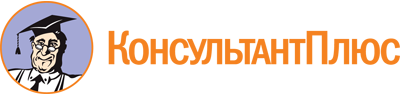 Постановление Губернатора Ульяновской области от 24.02.2011 N 17
(ред. от 20.04.2023)
"О подготовке и размещении информации о деятельности Губернатора и Правительства Ульяновской области на официальном сайте Губернатора и Правительства Ульяновской области в информационно-телекоммуникационной сети "Интернет"
(вместе с "Перечнем информации о деятельности Губернатора и Правительства Ульяновской области, размещаемой в информационно-телекоммуникационной сети "Интернет", "Требованиями к технологическим, программным и лингвистическим средствам обеспечения пользования официальным сайтом Губернатора и Правительства Ульяновской области в информационно-телекоммуникационной сети "Интернет", "Регламентом информационного наполнения официального сайта Губернатора и Правительства Ульяновской области в информационно-телекоммуникационной сети "Интернет")Документ предоставлен КонсультантПлюс

www.consultant.ru

Дата сохранения: 27.06.2023
 Список изменяющих документов(в ред. постановлений Губернатора Ульяновской областиот 27.07.2011 N 70, от 24.05.2012 N 50, от 27.08.2012 N 77,от 13.12.2012 N 136, от 30.10.2013 N 190, от 01.11.2013 N 194,от 20.01.2015 N 6, от 21.01.2016 N 7,указов Губернатора Ульяновской областиот 06.02.2019 N 9, от 25.11.2019 N 96, от 01.12.2020 N 181,от 20.04.2023 N 39)Список изменяющих документов(в ред. постановлений Губернатора Ульяновской областиот 20.01.2015 N 6, от 21.01.2016 N 7,указов Губернатора Ульяновской областиот 06.02.2019 N 9, от 25.11.2019 N 96, от 01.12.2020 N 181,от 20.04.2023 N 39)Nп/пКатегория информацииПериодичность размещенияОтветственный исполнитель12341.Общая информация о Губернаторе и Правительстве Ульяновской области1.1.Наименование и структура Правительства Ульяновской области, почтовый адрес, адрес электронной почты, телефонные номера справочных служб Правительства Ульяновской области, информация об официальном сайте Губернатора и Правительства Ульяновской области в информационно-телекоммуникационной сети "Интернет" (далее - сеть "Интернет"), в том числе о доменных именах (указателях) данного сайта в сети "Интернет"В течение 5 рабочих дней со дня появления или изменения информации о Правительстве Ульяновской областиОбластное государственное казенное учреждение "Управление делами Ульяновской области"(в ред. указа Губернатора Ульяновской области от 20.04.2023 N 39)(в ред. указа Губернатора Ульяновской области от 20.04.2023 N 39)(в ред. указа Губернатора Ульяновской области от 20.04.2023 N 39)(в ред. указа Губернатора Ульяновской области от 20.04.2023 N 39)1.2.Сведения о полномочиях Правительства Ульяновской области, задачах и функциях администрации Губернатора Ульяновской области, а также перечень законов и иных нормативных правовых актов, определяющих эти полномочия, задачи и функцииВ течение 5 рабочих дней со дня вступления в силу законов и иных нормативных правовых актов, определяющих полномочия, задачи и функции Правительства Ульяновской области и администрации Губернатора Ульяновской областиУправление по вопросам государственной службы и кадров администрации Губернатора Ульяновской области(в ред. указа Губернатора Ульяновской области от 20.04.2023 N 39)(в ред. указа Губернатора Ульяновской области от 20.04.2023 N 39)(в ред. указа Губернатора Ульяновской области от 20.04.2023 N 39)(в ред. указа Губернатора Ульяновской области от 20.04.2023 N 39)1.3.Перечень представительств Правительства Ульяновской области за рубежом (в случае их наличия), сведения об их задачах и функциях, а также почтовые адреса, адреса электронной почты (в случае их наличия), номера телефонов справочных служб представительствВ течение 5 рабочих дней со дня появления или изменения перечня указанных представительствУправление внешних связей администрации Губернатора Ульяновской области(в ред. указов Губернатора Ульяновской области от 25.11.2019 N 96, от 01.12.2020 N 181, от 20.04.2023 N 39)(в ред. указов Губернатора Ульяновской области от 25.11.2019 N 96, от 01.12.2020 N 181, от 20.04.2023 N 39)(в ред. указов Губернатора Ульяновской области от 25.11.2019 N 96, от 01.12.2020 N 181, от 20.04.2023 N 39)(в ред. указов Губернатора Ульяновской области от 25.11.2019 N 96, от 01.12.2020 N 181, от 20.04.2023 N 39)1.4.Перечень организаций, подведомственных Правительству Ульяновской области (далее - подведомственные организации), сведения об их руководителях, задачах и функциях, а также почтовые адреса, адреса электронной почты (в случае наличия таких адресов), телефонные номера справочных служб, информация об официальных сайтах и официальных страницах подведомственных организаций в сети "Интернет" (в случае наличия таких сайтов и страниц), в том числе о доменных именах (указателях) указанных сайтов (страниц)В течение 5 рабочих дней со дня вступления в силу правового акта о создании подведомственной организацииФинансовое управление (бухгалтерия) администрации Губернатора Ульяновской области(в ред. указа Губернатора Ульяновской области от 20.04.2023 N 39)(в ред. указа Губернатора Ульяновской области от 20.04.2023 N 39)(в ред. указа Губернатора Ульяновской области от 20.04.2023 N 39)(в ред. указа Губернатора Ульяновской области от 20.04.2023 N 39)1.5.Перечни информационных систем, банков данных, реестров, регистров, находящихся в ведении Правительства Ульяновской области и подведомственных организацийВ течение 5 рабочих дней со дня появления или изменения указанных перечнейОбластное государственное казенное учреждение "Корпорация развития интернет-технологий - многофункциональный центр предоставления государственных и муниципальных услуг в Ульяновской области" (далее - ОГКУ "Правительство для граждан"(в ред. указа Губернатора Ульяновской области от 20.04.2023 N 39)(в ред. указа Губернатора Ульяновской области от 20.04.2023 N 39)(в ред. указа Губернатора Ульяновской области от 20.04.2023 N 39)(в ред. указа Губернатора Ульяновской области от 20.04.2023 N 39)1.6.Сведения о средствах массовой информации, учрежденных Правительством Ульяновской области (при наличии)В течение 5 рабочих дней со дня появления или изменения сведений о средствах массовой информацииУправление информационной политики администрации Губернатора Ульяновской области1.7.Информация о закупках товаров, работ, услуг для обеспечения нужд Губернатора Ульяновской области и Правительства Ульяновской области в соответствии с законодательством Российской Федерации о контрактной системе в сфере закупок товаров, работ, услуг для обеспечения государственных и муниципальных нужд с указанием ссылки на официальный сайт единой информационной системы в сфере закупок в сети "Интернет" (http://www.zakupki.gov.ru)В течение 3 рабочих дней со дня утверждения или изменения плана-графика закупок товаров, работ, услуг. Поддерживается в актуальном состоянииОбластное государственное казенное учреждение "Управление делами Ульяновской области(в ред. указов Губернатора Ульяновской области от 06.02.2019 N 9, от 20.04.2023 N 39)(в ред. указов Губернатора Ульяновской области от 06.02.2019 N 9, от 20.04.2023 N 39)(в ред. указов Губернатора Ульяновской области от 06.02.2019 N 9, от 20.04.2023 N 39)(в ред. указов Губернатора Ульяновской области от 06.02.2019 N 9, от 20.04.2023 N 39)1.8.Отчет об использовании бюджетных ассигнований областного бюджета Ульяновской области в целях информационного обеспечения деятельности Губернатора Ульяновской области и Правительства Ульяновской области и поддержки редакций средств массовой информацииЕжегодно до 1 маяУправление информационной политики администрации Губернатора Ульяновской области(п. 1.8 введен постановлением Губернатора Ульяновской области от 21.01.2016 N 7; в ред. указа Губернатора Ульяновской области от 20.04.2023 N 39)(п. 1.8 введен постановлением Губернатора Ульяновской области от 21.01.2016 N 7; в ред. указа Губернатора Ульяновской области от 20.04.2023 N 39)(п. 1.8 введен постановлением Губернатора Ульяновской области от 21.01.2016 N 7; в ред. указа Губернатора Ульяновской области от 20.04.2023 N 39)(п. 1.8 введен постановлением Губернатора Ульяновской области от 21.01.2016 N 7; в ред. указа Губернатора Ульяновской области от 20.04.2023 N 39)1.9.Информация о проводимых опросах и иных мероприятиях, связанных с выявлением мнения граждан (физических лиц), материалы по вопросам, которые выносятся на публичное слушание и (или) общественное обсуждение, и результаты публичных слушаний или общественных обсуждений, а также информация о способах направления гражданами (физическими лицами) своих предложений в электронной формеВ течение 5 рабочих дней со дня проведения опроса или иного соответствующего мероприятияПравительство Ульяновской области или возглавляемый им исполнительный орган Ульяновской области, проводившие опрос или иное соответствующее мероприятие(п. 1.9 введен указом Губернатора Ульяновской области от 20.04.2023 N 39)(п. 1.9 введен указом Губернатора Ульяновской области от 20.04.2023 N 39)(п. 1.9 введен указом Губернатора Ульяновской области от 20.04.2023 N 39)(п. 1.9 введен указом Губернатора Ульяновской области от 20.04.2023 N 39)1.10.Информация о проводимых публичных слушаниях и общественных обсуждениях с использованием федеральной государственной информационной системы "Единый портал государственных и муниципальных услуг (функций)"В течение 5 рабочих дней со дня проведения публичного слушания или общественного обсужденияОГКУ "Правительство для граждан"(п. 1.10 введен указом Губернатора Ульяновской области от 20.04.2023 N 39)(п. 1.10 введен указом Губернатора Ульяновской области от 20.04.2023 N 39)(п. 1.10 введен указом Губернатора Ульяновской области от 20.04.2023 N 39)(п. 1.10 введен указом Губернатора Ульяновской области от 20.04.2023 N 39)2.Информация о законопроектной и нормотворческой деятельности Губернатора и Правительства Ульяновской области2.1.Тексты законов Ульяновской области, нормативных правовых актов Губернатора Ульяновской области и Правительства Ульяновской области, сведения о внесении в них изменений, признании их утратившими силу или об их отмене, о признании их судом недействующимиВ течение 5 дней после дня официального опубликования закона Ульяновской области, нормативного правового акта Губернатора Ульяновской области или Правительства Ульяновской области, признания указанных нормативных правовых актов утратившими силу или их отмены, признания их судом недействующимиУправление делопроизводства и работы с обращениями граждан и организаций администрации Губернатора Ульяновской области(в ред. указа Губернатора Ульяновской области от 20.04.2023 N 39)(в ред. указа Губернатора Ульяновской области от 20.04.2023 N 39)(в ред. указа Губернатора Ульяновской области от 20.04.2023 N 39)(в ред. указа Губернатора Ульяновской области от 20.04.2023 N 39)2.2.Тексты проектов законов Ульяновской области, внесенных в Законодательное Собрание Ульяновской областиВ течение 5 рабочих дней со дня направления текста проекта закона на рассмотрение в Законодательное Собрание Ульяновской областиУправление делопроизводства и работы с обращениями граждан и организаций администрации Губернатора Ульяновской области2.3.Порядок обжалования нормативных правовых актов и иных решений, принятых Губернатором и Правительством Ульяновской областиПоддерживается в актуальном состоянииГосударственно-правовое управление администрации Губернатора Ульяновской области2.4.Административные регламенты предоставления Правительством Ульяновской области государственных услуг, стандарты государственных услугВ течение 5 рабочих дней со дня вступления в силу административных регламентовПодразделение, образуемое в Правительстве Ульяновской области, ответственное за разработку и утверждение административного регламента предоставления Правительством Ульяновской области государственной услуги, а также за размещение стандарта государственной услуги, или должностное лицо Правительства Ульяновской области, ответственное за разработку административного регламента предоставления Правительством Ульяновской области государственной услуги(в ред. указов Губернатора Ульяновской области от 06.02.2019 N 9, от 20.04.2023 N 39)(в ред. указов Губернатора Ульяновской области от 06.02.2019 N 9, от 20.04.2023 N 39)(в ред. указов Губернатора Ульяновской области от 06.02.2019 N 9, от 20.04.2023 N 39)(в ред. указов Губернатора Ульяновской области от 06.02.2019 N 9, от 20.04.2023 N 39)3.Сведения об официальных визитах, мероприятиях и рабочих поездках Губернатора Ульяновской области, Первого заместителя Губернатора Ульяновской области, заместителей Губернатора Ульяновской области, членов Правительства Ульяновской области и официальных делегаций Правительств Ульяновской области(в ред. указа Губернатора Ульяновской области от 20.04.2023 N 39)(в ред. указа Губернатора Ульяновской области от 20.04.2023 N 39)(в ред. указа Губернатора Ульяновской области от 20.04.2023 N 39)(в ред. указа Губернатора Ульяновской области от 20.04.2023 N 39)3.1.Анонсы официальных визитов, мероприятий и рабочих поездокВ течение 1 рабочего дня, предшествующего началу официального визита, мероприятия и рабочей поездкиУправление информационной политики администрации Губернатора Ульяновской области3.2.Информационные материалы об итогах официальных визитов, мероприятий и рабочих поездокВ течение 1 рабочего дня со дня завершения официального визита, мероприятия и рабочей поездкиУправление информационной политики администрации Губернатора Ульяновской области(в ред. указа Губернатора Ульяновской области от 20.04.2023 N 39)(в ред. указа Губернатора Ульяновской области от 20.04.2023 N 39)(в ред. указа Губернатора Ульяновской области от 20.04.2023 N 39)(в ред. указа Губернатора Ульяновской области от 20.04.2023 N 39)4.Тексты и (или) видеозаписи официальных выступлений и заявлений Губернатора Ульяновской области, Первого заместителя Губернатора Ульяновской области, руководителя администрации Губернатора Ульяновской области, заместителей Губернатора Ульяновской области и членов Правительства Ульяновской областиВ течение 3 рабочих дней со дня официального выступления или заявленияПресс-секретари Губернатора Ульяновской области, Первого заместителя Губернатора Ульяновской области, руководителя администрации Губернатора Ульяновской области, заместителя Губернатора Ульяновской области и членов Правительства Ульяновской области(в ред. указа Губернатора Ульяновской области от 20.04.2023 N 39)(в ред. указа Губернатора Ульяновской области от 20.04.2023 N 39)(в ред. указа Губернатора Ульяновской области от 20.04.2023 N 39)(в ред. указа Губернатора Ульяновской области от 20.04.2023 N 39)5.Утратил силу. - Указ Губернатора Ульяновской области от 20.04.2023 N 39Утратил силу. - Указ Губернатора Ульяновской области от 20.04.2023 N 39Утратил силу. - Указ Губернатора Ульяновской области от 20.04.2023 N 396.Информация о результатах проверок, проведенных Правительством Ульяновской области, а также информация о результатах проверок, проведенных в Правительстве Ульяновской области, подведомственных организациях(в ред. указа Губернатора Ульяновской области от 20.04.2023 N 39)(в ред. указа Губернатора Ульяновской области от 20.04.2023 N 39)(в ред. указа Губернатора Ульяновской области от 20.04.2023 N 39)(в ред. указа Губернатора Ульяновской области от 20.04.2023 N 39)6.1.Информация о результатах проверок в сфере закупок товаров, работ, услуг для обеспечения государственных нужд в соответствии с законодательством Российской Федерации о контрактной системе в сфере закупок товаров, работ, услуг для обеспечения государственных и муниципальных нуждВ течение 5 рабочих дней со дня подписания актов проверокКонтрольное управление администрации Губернатора Ульяновской области6.2.Информация о результатах проверок финансово-хозяйственной деятельности подведомственных организацийВ течение 5 рабочих дней со дня подписания актов проверокФинансовое управление (бухгалтерия) администрации Губернатора Ульяновской области(в ред. указа Губернатора Ульяновской области от 20.04.2023 N 39)(в ред. указа Губернатора Ульяновской области от 20.04.2023 N 39)(в ред. указа Губернатора Ульяновской области от 20.04.2023 N 39)(в ред. указа Губернатора Ульяновской области от 20.04.2023 N 39)6.3.Информация о результатах проверок, проведенных в Правительстве Ульяновской областиВ течение 5 рабочих дней со дня подписания актов проверокКонтрольное управление администрации Губернатора Ульяновской области, управление по вопросам государственной службы и кадров администрации Губернатора Ульяновской области7.Статистическая информация о деятельности Правительства Ульяновской области, в том числе:7.1.Статистические данные и значения показателей, характеризующие состояние и динамику развития экономической, социальной и иных сфер жизнедеятельности Ульяновской областиВ течение 5 рабочих дней со дня появления указанных статистических данных и значений показателейМинистерство экономического развития и промышленности Ульяновской области(в ред. указов Губернатора Ульяновской области от 06.02.2019 N 9, от 20.04.2023 N 39)(в ред. указов Губернатора Ульяновской области от 06.02.2019 N 9, от 20.04.2023 N 39)(в ред. указов Губернатора Ульяновской области от 06.02.2019 N 9, от 20.04.2023 N 39)(в ред. указов Губернатора Ульяновской области от 06.02.2019 N 9, от 20.04.2023 N 39)7.2.Сведения об использовании Правительством Ульяновской области, подведомственными организациями бюджетных средствЕжеквартально до 15 числа месяца, следующего за отчетным кварталомФинансовое управление (бухгалтерия) администрации Губернатора Ульяновской области(в ред. указа Губернатора Ульяновской области от 20.04.2023 N 39)(в ред. указа Губернатора Ульяновской области от 20.04.2023 N 39)(в ред. указа Губернатора Ульяновской области от 20.04.2023 N 39)(в ред. указа Губернатора Ульяновской области от 20.04.2023 N 39)7.3.Сведения о предоставленных организациям и индивидуальным предпринимателям налоговых льготах, отсрочках, рассрочках, о списании задолженности по платежам в бюджеты бюджетной системы Российской ФедерацииЕжеквартально до 15 числа месяца, следующего за отчетным кварталомМинистерство финансов Ульяновской области(в ред. указа Губернатора Ульяновской области от 20.04.2023 N 39)(в ред. указа Губернатора Ульяновской области от 20.04.2023 N 39)(в ред. указа Губернатора Ульяновской области от 20.04.2023 N 39)(в ред. указа Губернатора Ульяновской области от 20.04.2023 N 39)8.Информация о состоянии защиты населения и территорий от чрезвычайных ситуаций природного и техногенного характера и принятых мерах по обеспечению их безопасности, о прогнозируемых и возникших чрезвычайных ситуациях природного и техногенного характера, о приемах и способах защиты населения от них, а также иная информация, подлежащая доведению Правительством Ульяновской области до сведения граждан и организаций в соответствии с федеральными законами, законами Ульяновской областиПоддерживается в актуальном состоянииУправление по вопросам общественной безопасности администрации Губернатора Ульяновской области(в ред. указа Губернатора Ульяновской области от 20.04.2023 N 39)(в ред. указа Губернатора Ульяновской области от 20.04.2023 N 39)(в ред. указа Губернатора Ульяновской области от 20.04.2023 N 39)(в ред. указа Губернатора Ульяновской области от 20.04.2023 N 39)9.Информация о кадровом обеспечении Правительства Ульяновской области9.1.Порядок поступления граждан на государственную гражданскую службу Ульяновской областиПоддерживается в актуальном состоянииУправление по вопросам государственной службы и кадров администрации Губернатора Ульяновской области(в ред. указа Губернатора Ульяновской области от 20.04.2023 N 39)(в ред. указа Губернатора Ульяновской области от 20.04.2023 N 39)(в ред. указа Губернатора Ульяновской области от 20.04.2023 N 39)(в ред. указа Губернатора Ульяновской области от 20.04.2023 N 39)9.2.Сведения о вакантных должностях государственной гражданской службы, имеющихся в Правительстве Ульяновской областиВ течение 5 рабочих дней со дня вступления в силу распоряжения Правительства Ульяновской области о конкурсе на замещение вакантных должностей государственной гражданской службы Ульяновской областиУправление по вопросам государственной службы и кадров администрации Губернатора Ульяновской области9.3.Квалификационные требования для замещения вакантной должности государственной гражданской службы в Правительстве Ульяновской областиПоддерживается в актуальном состоянииУправление по вопросам государственной службы и кадров администрации Губернатора Ульяновской области(в ред. указов Губернатора Ульяновской области от 06.02.2019 N 9, от 20.04.2023 N 39)(в ред. указов Губернатора Ульяновской области от 06.02.2019 N 9, от 20.04.2023 N 39)(в ред. указов Губернатора Ульяновской области от 06.02.2019 N 9, от 20.04.2023 N 39)(в ред. указов Губернатора Ульяновской области от 06.02.2019 N 9, от 20.04.2023 N 39)9.4.Условия и результаты конкурсов на замещение вакантных должностей государственной гражданской службы в Правительстве Ульяновской областиУсловия конкурса поддерживаются в актуальном состоянии, результаты конкурса размещаются в течение 30 дней после проведения конкурсаУправление по вопросам государственной службы и кадров администрации Губернатора Ульяновской области(в ред. указа Губернатора Ульяновской области от 20.04.2023 N 39)(в ред. указа Губернатора Ульяновской области от 20.04.2023 N 39)(в ред. указа Губернатора Ульяновской области от 20.04.2023 N 39)(в ред. указа Губернатора Ульяновской области от 20.04.2023 N 39)9.5.Телефонные номера, адрес электронной почты, по которым можно получить информацию по вопросу замещения вакантных должностей в Правительстве Ульяновской областиПоддерживается в актуальном состоянииУправление по вопросам государственной службы и кадров администрации Губернатора Ульяновской области(в ред. указа Губернатора Ульяновской области от 20.04.2023 N 39)(в ред. указа Губернатора Ульяновской области от 20.04.2023 N 39)(в ред. указа Губернатора Ульяновской области от 20.04.2023 N 39)(в ред. указа Губернатора Ульяновской области от 20.04.2023 N 39)9.6.Сведения о кадровом резерве на государственной гражданской службе Ульяновской областиИнформация о конкурсе для включения в кадровый резерв размещается в течение 5 рабочих дней со дня вступления в силу распоряжения Правительства Ульяновской области о конкурсе. Результаты конкурса для включения в кадровый резерв размещаются в течение 30 дней после проведения конкурсаУправление по вопросам государственной службы и кадров администрации Губернатора Ульяновской области9.7.Состав конкурсной (аттестационной) комиссии в Правительстве Ульяновской областиВ течение 5 рабочих дней со дня вступления в силу нормативного правового акта Ульяновской области об утверждении либо изменении состава конкурсной (аттестационной) комиссииУправление по вопросам государственной службы и кадров администрации Губернатора Ульяновской области9.8.Порядок деятельности комиссии по соблюдению требований к служебному поведению государственных гражданских служащих Правительства Ульяновской области и урегулированию конфликта интересов, включая порядок подачи заявлений для рассмотрения на заседании комиссии по соблюдению требований к служебному поведению государственных гражданских служащих Правительства Ульяновской области и урегулированию конфликта интересовВ течение 5 рабочих дней со дня вступления в силу распоряжения Правительства Ульяновской области об утверждении порядка деятельности комиссииУправление по вопросам государственной службы и кадров администрации Губернатора Ульяновской области(в ред. указа Губернатора Ульяновской области от 20.04.2023 N 39)(в ред. указа Губернатора Ульяновской области от 20.04.2023 N 39)(в ред. указа Губернатора Ульяновской области от 20.04.2023 N 39)(в ред. указа Губернатора Ульяновской области от 20.04.2023 N 39)9.9.Информация о принимаемых мерах по противодействию коррупции в Правительстве Ульяновской области и в возглавляемых им исполнительных органах Ульяновской областиПоддерживается в актуальном состоянииУправление по реализации единой государственной политики в области противодействия коррупции, профилактики коррупционных правонарушений администрации Губернатора Ульяновской области(в ред. указа Губернатора Ульяновской области от 20.04.2023 N 39)(в ред. указа Губернатора Ульяновской области от 20.04.2023 N 39)(в ред. указа Губернатора Ульяновской области от 20.04.2023 N 39)(в ред. указа Губернатора Ульяновской области от 20.04.2023 N 39)9.10.Перечень государственных образовательных организаций Ульяновской области, подведомственных Правительству Ульяновской области (в случае их наличия), с указанием почтовых адресов образовательных организаций, а также телефонных номеров, по которым можно получить информацию справочного характера об этих образовательных организацияхПоддерживается в актуальном состоянииМинистерство просвещения и воспитания Ульяновской области(в ред. указа Губернатора Ульяновской области от 20.04.2023 N 39)(в ред. указа Губернатора Ульяновской области от 20.04.2023 N 39)(в ред. указа Губернатора Ульяновской области от 20.04.2023 N 39)(в ред. указа Губернатора Ульяновской области от 20.04.2023 N 39)10.Информация о рассмотрении Правительством Ульяновской области обращений граждан (физических лиц), организаций (юридических лиц), общественных объединений, не являющихся юридическими лицами, государственных органов, органов местного самоуправления(в ред. указа Губернатора Ульяновской области от 20.04.2023 N 39)(в ред. указа Губернатора Ульяновской области от 20.04.2023 N 39)(в ред. указа Губернатора Ульяновской области от 20.04.2023 N 39)(в ред. указа Губернатора Ульяновской области от 20.04.2023 N 39)10.1.Порядок и время приема граждан (физических лиц), в том числе представителей организаций (юридических лиц), общественных объединений, не являющихся юридическими лицами, государственных органов, органов местного самоуправления, порядок рассмотрения их обращений с указанием актов, регулирующих эту деятельностьВ течение 5 рабочих дней со дня утверждения графика приема гражданУправление делопроизводства и работы с обращениями граждан и организаций администрации Губернатора Ульяновской области(в ред. указа Губернатора Ульяновской области от 20.04.2023 N 39)(в ред. указа Губернатора Ульяновской области от 20.04.2023 N 39)(в ред. указа Губернатора Ульяновской области от 20.04.2023 N 39)(в ред. указа Губернатора Ульяновской области от 20.04.2023 N 39)10.2.Фамилия, имя и отчество (в случае его наличия) руководителя подразделения или иного должностного лица, к полномочиям которых отнесены организация приема лиц, указанных в пункте 10.1 настоящего Перечня, обеспечение рассмотрения их обращений, а также телефонный номер, по которому можно получить информацию справочного характераПоддерживается в актуальном состоянииУправление делопроизводства и работы с обращениями граждан и организаций администрации Губернатора Ульяновской области(в ред. указа Губернатора Ульяновской области от 20.04.2023 N 39)(в ред. указа Губернатора Ульяновской области от 20.04.2023 N 39)(в ред. указа Губернатора Ульяновской области от 20.04.2023 N 39)(в ред. указа Губернатора Ульяновской области от 20.04.2023 N 39)10.3.Обзоры обращений указанных лиц, а также обобщенная информация о результатах рассмотрения этих обращений и принятых мерахЕжемесячно до 15 числа месяца, следующего за отчетнымУправление делопроизводства и работы с обращениями граждан и организаций администрации Губернатора Ульяновской области(в ред. указа Губернатора Ульяновской области от 20.04.2023 N 39)(в ред. указа Губернатора Ульяновской области от 20.04.2023 N 39)(в ред. указа Губернатора Ульяновской области от 20.04.2023 N 39)(в ред. указа Губернатора Ульяновской области от 20.04.2023 N 39)10.4.Установленные формы обращений, заявлений и иных документов, принимаемых Губернатором и Правительством Ульяновской области к рассмотрениюВ течение 5 рабочих дней со дня вступления в силу нормативных правовых актов, устанавливающих указанные формыУправление делопроизводства и работы с обращениями граждан и организаций администрации Губернатора Ульяновской области(в ред. указа Губернатора Ульяновской области от 20.04.2023 N 39)(в ред. указа Губернатора Ульяновской области от 20.04.2023 N 39)(в ред. указа Губернатора Ульяновской области от 20.04.2023 N 39)(в ред. указа Губернатора Ульяновской области от 20.04.2023 N 39)11.Сведения о Губернаторе Ульяновской области, Первом заместителе Губернатора Ульяновской области, руководителе администрации Губернатора Ульяновской области, заместителях Губернатора Ульяновской области, членах Правительства Ульяновской области, руководителях возглавляемых Правительством Ульяновской области исполнительных органов Ульяновской области и подразделений, образуемых в Правительстве Ульяновской области(в ред. указов Губернатора Ульяновской области от 06.02.2019 N 9, от 20.04.2023 N 39)(в ред. указов Губернатора Ульяновской области от 06.02.2019 N 9, от 20.04.2023 N 39)(в ред. указов Губернатора Ульяновской области от 06.02.2019 N 9, от 20.04.2023 N 39)(в ред. указов Губернатора Ульяновской области от 06.02.2019 N 9, от 20.04.2023 N 39)11.1.Фамилии, имена, отчества (в случае его наличия), фотографии Губернатора Ульяновской области, Первого заместителя Губернатора Ульяновской области, руководителя администрации Губернатора Ульяновской области, заместителей Губернатора Ульяновской области, первых заместителей Председателя Правительства Ульяновской области, заместителей Председателя Правительства Ульяновской области, министров Ульяновской области, руководителей возглавляемых Правительством Ульяновской области исполнительных органов Ульяновской области, не являющихся министрами Ульяновской областиВ течение 5 рабочих дней со дня изменения сведений о Губернаторе Ульяновской области, Первом заместителе Губернатора Ульяновской области, руководителе администрации Губернатора Ульяновской области, заместителях Губернатора Ульяновской области, первых заместителях Председателя Правительства Ульяновской области, заместителях Председателя Правительства Ульяновской области, министрах Ульяновской области, руководителях возглавляемых Правительством Ульяновской области исполнительных органов Ульяновской области, не являющихся министрами Ульяновской областиСведения о Губернаторе Ульяновской области - пресс-секретарь Губернатора Ульяновской области, сведения о Первом заместителе Губернатора Ульяновской области, руководителе администрации Губернатора Ульяновской области, заместителях Губернатора Ульяновской области, первых заместителях Председателя Правительства Ульяновской области, заместителях Председателя Правительства Ульяновской области, министрах Ульяновской области, руководителях возглавляемых Правительством Ульяновской области исполнительных органов Ульяновской области, не являющихся министрами Ульяновской области, - пресс-секретари указанных должностных лиц(в ред. указа Губернатора Ульяновской области от 20.04.2023 N 39)(в ред. указа Губернатора Ульяновской области от 20.04.2023 N 39)(в ред. указа Губернатора Ульяновской области от 20.04.2023 N 39)(в ред. указа Губернатора Ульяновской области от 20.04.2023 N 39)12.Сведения о Представительстве Ульяновской области при Правительстве Российской Федерации12.1.Компетенция, задачи и функции Представительства Ульяновской области при Правительстве Российской ФедерацииВ течение 5 рабочих дней со дня издания акта, утвердившего компетенцию Представительства Ульяновской области при Правительстве Российской ФедерацииОбластное государственное бюджетное казенное учреждение "Представительство Ульяновской области при Правительстве Российской Федерации"(в ред. указа Губернатора Ульяновской области от 20.04.2023 N 39)(в ред. указа Губернатора Ульяновской области от 20.04.2023 N 39)(в ред. указа Губернатора Ульяновской области от 20.04.2023 N 39)(в ред. указа Губернатора Ульяновской области от 20.04.2023 N 39)12.2.Контактная информация Представительства Ульяновской области при Правительстве Российской ФедерацииВ течение 5 рабочих дней со дня изменения контактной информации Представительства Ульяновской области при Правительстве Российской ФедерацииОбластное государственное казенное учреждение "Представительство Ульяновской области при Правительстве Российской Федерации"12.3.Сведения о руководителе Представительства Ульяновской области при Правительстве Российской ФедерацииВ течение 5 рабочих дней со дня изменения сведений о руководителе Представительства Ульяновской области при Правительстве Российской ФедерацииОбластное государственное казенное учреждение "Представительство Ульяновской области при Правительстве Российской Федерации"12.4.Ссылка на официальный сайт Представительства Ульяновской области при Правительстве Российской Федерации в сети "Интернет"В течение 5 рабочих дней со дня появления или изменения официального сайта Представительства Ульяновской области при Правительстве Российской ФедерацииОбластное государственное казенное учреждение "Представительство Ульяновской области при Правительстве Российской Федерации(в ред. указа Губернатора Ульяновской области от 20.04.2023 N 39)(в ред. указа Губернатора Ульяновской области от 20.04.2023 N 39)(в ред. указа Губернатора Ульяновской области от 20.04.2023 N 39)(в ред. указа Губернатора Ульяновской области от 20.04.2023 N 39)13.Сведения о структуре возглавляемых Правительством Ульяновской области исполнительных органов Ульяновской области(в ред. указа Губернатора Ульяновской области от 20.04.2023 N 39)(в ред. указа Губернатора Ульяновской области от 20.04.2023 N 39)(в ред. указа Губернатора Ульяновской области от 20.04.2023 N 39)(в ред. указа Губернатора Ульяновской области от 20.04.2023 N 39)13.1.Перечень возглавляемых Правительством Ульяновской области исполнительных органов Ульяновской областиВ течение 5 рабочих дней со дня вступления в силу указа Губернатора Ульяновской области о системе и структуре исполнительных органов Ульяновской областиОбластное государственное казенное учреждение "Управление делами Ульяновской области"(в ред. указа Губернатора Ульяновской области от 20.04.2023 N 39)(в ред. указа Губернатора Ульяновской области от 20.04.2023 N 39)(в ред. указа Губернатора Ульяновской области от 20.04.2023 N 39)(в ред. указа Губернатора Ульяновской области от 20.04.2023 N 39)13.2.Компетенция, задачи и функции возглавляемых Правительством Ульяновской области исполнительных органов Ульяновской областиВ течение 5 рабочих дней со дня вступления в силу положения о возглавляемом Правительством Ульяновской области исполнительном органе Ульяновской областиОбластное государственное казенное учреждение "Управление делами Ульяновской области"(в ред. указа Губернатора Ульяновской области от 20.04.2023 N 39)(в ред. указа Губернатора Ульяновской области от 20.04.2023 N 39)(в ред. указа Губернатора Ульяновской области от 20.04.2023 N 39)(в ред. указа Губернатора Ульяновской области от 20.04.2023 N 39)13.3.Контактная информация возглавляемых Правительством Ульяновской области исполнительных органов Ульяновской областиВ течение 5 рабочих дней со дня изменения контактной информации возглавляемого Правительством Ульяновской области исполнительного органа Ульяновской областиОбластное государственное казенное учреждение "Управление делами Ульяновской области"(в ред. указа Губернатора Ульяновской области от 20.04.2023 N 39)(в ред. указа Губернатора Ульяновской области от 20.04.2023 N 39)(в ред. указа Губернатора Ульяновской области от 20.04.2023 N 39)(в ред. указа Губернатора Ульяновской области от 20.04.2023 N 39)13.4.Сведения о руководителях возглавляемых Правительством Ульяновской области исполнительных органов Ульяновской областиВ течение 5 рабочих дней со дня изменения сведений о руководителе возглавляемого Правительством Ульяновской области исполнительного органа Ульяновской областиУправление по вопросам государственной службы и кадров администрации Губернатора Ульяновской области(в ред. указа Губернатора Ульяновской области от 20.04.2023 N 39)(в ред. указа Губернатора Ульяновской области от 20.04.2023 N 39)(в ред. указа Губернатора Ульяновской области от 20.04.2023 N 39)(в ред. указа Губернатора Ульяновской области от 20.04.2023 N 39)13.5.Ссылки на официальные сайты возглавляемых Правительством Ульяновской области исполнительных органов" и дополнить ее словами "в сети "Интернет Ульяновской областиВ течение 5 рабочих дней со дня ввода в эксплуатацию официального сайта возглавляемого Правительством Ульяновской области исполнительного органа Ульяновской области в сети "Интернет"Областное государственное казенное учреждение "Управление делами Ульяновской области"(в ред. указа Губернатора Ульяновской области от 20.04.2023 N 39)(в ред. указа Губернатора Ульяновской области от 20.04.2023 N 39)(в ред. указа Губернатора Ульяновской области от 20.04.2023 N 39)(в ред. указа Губернатора Ульяновской области от 20.04.2023 N 39)14.Сведения о деятельности координационных и совещательных органов, образуемых при Губернаторе и Правительстве Ульяновской области14.1.Перечень координационных и совещательных органовВ течение 5 рабочих дней со дня вступления в силу правового акта о создании координационного или совещательного органаУправление информационной политики администрации Губернатора Ульяновской области(в ред. указа Губернатора Ульяновской области от 06.02.2019 N 9)(в ред. указа Губернатора Ульяновской области от 06.02.2019 N 9)(в ред. указа Губернатора Ульяновской области от 06.02.2019 N 9)(в ред. указа Губернатора Ульяновской области от 06.02.2019 N 9)14.2.Положения о координационных и совещательных органахВ течение 5 рабочих дней со дня вступления в силу правового акта об утверждении положенияУправление информационной политики администрации Губернатора Ульяновской области(в ред. указа Губернатора Ульяновской области от 06.02.2019 N 9)(в ред. указа Губернатора Ульяновской области от 06.02.2019 N 9)(в ред. указа Губернатора Ульяновской области от 06.02.2019 N 9)(в ред. указа Губернатора Ульяновской области от 06.02.2019 N 9)14.3.Сведения о составе координационных и совещательных органовВ течение 5 рабочих дней со дня вступления в силу правового акта, утверждающего состав координационного или совещательного органаУправление информационной политики администрации Губернатора Ульяновской области(в ред. указа Губернатора Ульяновской области от 06.02.2019 N 9)(в ред. указа Губернатора Ульяновской области от 06.02.2019 N 9)(в ред. указа Губернатора Ульяновской области от 06.02.2019 N 9)(в ред. указа Губернатора Ульяновской области от 06.02.2019 N 9)15.Информация об исполнении указов Президента Российской Федерации от 07.05.2012Поддерживается в актуальном состоянииУправление проектного развития администрации Губернатора Ульяновской области(п. 15 в ред. указа Губернатора Ульяновской области от 20.04.2023 N 39)(п. 15 в ред. указа Губернатора Ульяновской области от 20.04.2023 N 39)(п. 15 в ред. указа Губернатора Ульяновской области от 20.04.2023 N 39)(п. 15 в ред. указа Губернатора Ульяновской области от 20.04.2023 N 39)15.1 - 15.7.Утратили силу. - Указ Губернатора Ульяновской области от 20.04.2023 N 39Утратили силу. - Указ Губернатора Ульяновской области от 20.04.2023 N 39Утратили силу. - Указ Губернатора Ульяновской области от 20.04.2023 N 3916.Статистические данные и значения показателей, характеризующие состояние и динамику демографической ситуации в Ульяновской области(в ред. указа Губернатора Ульяновской области от 20.04.2023 N 39)(в ред. указа Губернатора Ульяновской области от 20.04.2023 N 39)(в ред. указа Губернатора Ульяновской области от 20.04.2023 N 39)(в ред. указа Губернатора Ульяновской области от 20.04.2023 N 39)16.1.Статистические данные и значения показателей, характеризующие состояние и динамику демографической ситуации в Ульяновской областиЕжегодно до 1 маяМинистерство социального развития Ульяновской области(в ред. указов Губернатора Ульяновской области от 06.02.2019 N 9, от 20.04.2023 N 39)(в ред. указов Губернатора Ульяновской области от 06.02.2019 N 9, от 20.04.2023 N 39)(в ред. указов Губернатора Ульяновской области от 06.02.2019 N 9, от 20.04.2023 N 39)(в ред. указов Губернатора Ульяновской области от 06.02.2019 N 9, от 20.04.2023 N 39)16.2.Информация о составе семей с детьми в Ульяновской областиЕжегодно до 1 маяМинистерство семейной, демографической политики и социального благополучия Ульяновской области(в ред. указа Губернатора Ульяновской области от 06.02.2019 N 9)(в ред. указа Губернатора Ульяновской области от 06.02.2019 N 9)(в ред. указа Губернатора Ульяновской области от 06.02.2019 N 9)(в ред. указа Губернатора Ульяновской области от 06.02.2019 N 9)Список изменяющих документов(в ред. постановлений Губернатора Ульяновской областиот 01.11.2013 N 194, от 20.01.2015 N 6,указа Губернатора Ульяновской области от 20.04.2023 N 39)Список изменяющих документов(в ред. указа Губернатора Ульяновской области от 20.04.2023 N 39)